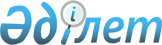 Қазақстан Республиқасы Үкiметiнiң 2002 жылғы 26 желтоқсандағы N 1379 қаулысына өзгерiстер енгiзу туралыҚазақстан Республикасы Үкіметінің 2003 жылғы 29 қарашадағы N 1205 қаулысы

      "Бюджет жүйесi туралы" Қазақстан Республикасының 1999 жылғы 1 сәуiрдегi 
 Заңына 
 сәйкес Қазақстан Республикасының Үкiметi қаулы етеді:




      1. "2003 жылға арналған республикалық бюджет туралы" Қазақстан Республикасының Заңын iске асыру туралы" Қазақстан Республикасы Үкiметiнiң 2002 жылғы 26 желтоқсандағы N 1379 
 қаулысына 
 мынадай өзгерiстер енгiзiлсiн:



      көрсетiлген қаулыға 1-қосымшада:



      IV "Шығындар" деген бөлiмiнде:



      2 "Қорғаныс" деген функционалдық тобында:



      208 "Қазақстан Республикасының Қорғаныс министрлiгi" деген әкiмшiсi бойынша:



      076 "Елдiң қорғаныс қабiлетiн қамтамасыз ету" деген бағдарламасында:



      034 "Әскери бөлiмдердi дәрi-дәрмектермен және медициналық мақсаттағы өнiмдермен қамтамасыз ету" деген кiшi бағдарламасындағы "500000" деген сандар "650000" деген сандармен ауыстырылсын;



      035 "Әскери бөлiмдердi жанар-жағар май материалдарымен қамтамасыз ету" деген кiшi бағдарламасындағы "2000000" деген сандар "1850000" деген сандармен ауыстырылсын.




      2. Осы қаулы қол қойылған күнiнен бастап күшiне енедi.


      Қазақстан Республикасының




      Премьер-Министрі


					© 2012. Қазақстан Республикасы Әділет министрлігінің «Қазақстан Республикасының Заңнама және құқықтық ақпарат институты» ШЖҚ РМК
				